Грипп- это инфекционное заболевание, возбудителем которого является вирус.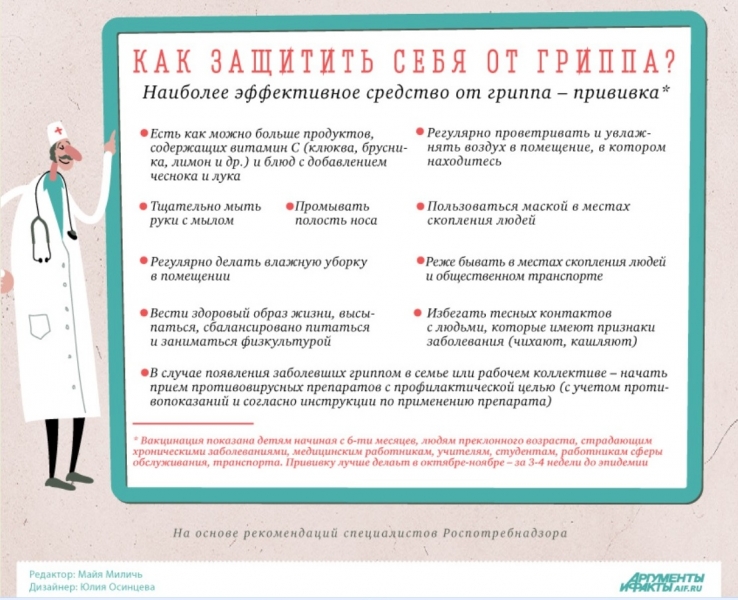 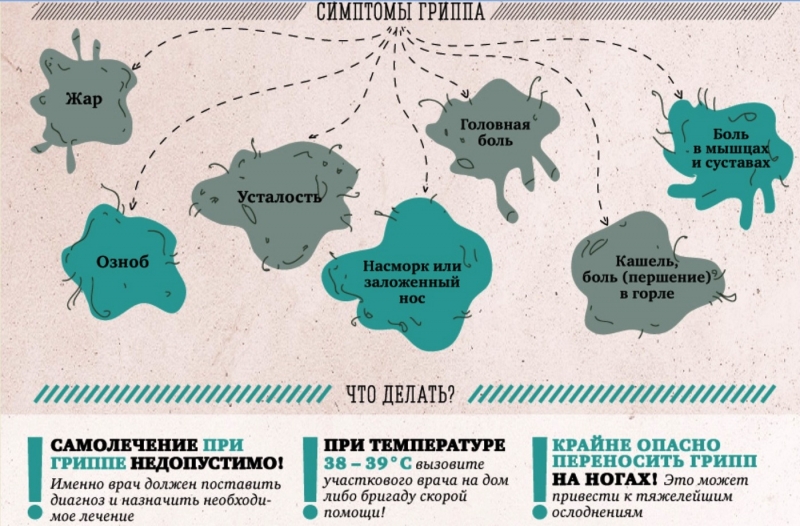 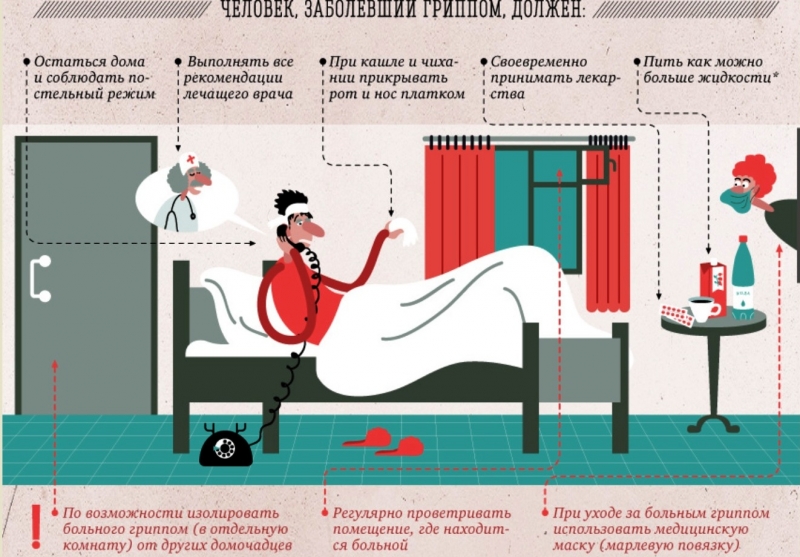 